Муниципальное бюджетное общеобразовательное учреждение гимназия № 4 муниципального образования город НовороссийскОтчето реализации проекта краевой инновационной площадки(КИП-2018)  за 2021 годпо теме: «Профессиональная ориентация обучающихся по краеведческому направлению в ходе взаимодействия гимназии с Русским географическим обществом и формирования готовности к международному сотрудничеству»Паспортная информацияОтчётТема проекта. Цель, задачи, инновационностьПрофессиональная ориентация обучающихся по краеведческому направлению в ходе взаимодействия гимназии с Русским географическим обществом и формирования готовности к международному сотрудничествуЦель краевой инновационной площадки: Организация и проведение профессиональной ориентации обучающихся,      в т.ч. средствами иноязычного  образования, по краеведческому направлению       с привлечением ресурсов Русского географического общества (РГО).Задачи отчётного периода: 1. Выявление способностей и склонностей обучающихся к краеведческому профилю путем проведения и анализа тестирований «Профготовность» и «Профсклонность»; 2. Развитие творческих и интеллектуальных способностей обучающихся с помощью практико-ориентированного подхода и профессиональной лингводидактики; 3. Дальнейшая профессиональная ориентация обучающихся по краеведческому направлению посредством их участия в мероприятиях Русского географического общества; 4. Тесное сотрудничество с организациями и клубами историко-географической направленности в России и за рубежом, в том числе сетевое взаимодействие.2. Профориентационное обучение по курсу «Современные методики и приемы профориентационной работы с обучающимися».Новизна инновационного проекта заключается в том, программа профессиональной ориентации обучающихся по краеведческому направлению с привлечением ресурсов РГО и методик профессиональной лингводидактики на сегодняшний день в Краснодарском крае не реализуется. Проект взаимодействия исследовательских программ РГО и педагогической деятельности гимназии предполагает инновационность самого предложения еще одной модели организации учащихся, основой которой является профессиональное ориентирование как единая технология  и основного,                и дополнительного образования, при этом объединяющим элементом является личностная направленность, формирование значимости собственной деятельности, т.е. социализация ребенка. Так же инновационным в данном проекте является изменение восприятия профориентационной деятельности как технологии дополнительного образования,  поскольку она имеет два обязательных для дополнительного образования признака:гибкие образовательные программы, выстраиваемые в соответствии    со   спецификой выполняемой задачи, склонностями и способностями              конкретного   обучающегося;наличие индивидуальных форм работы педагогов и учащихся - групповые  и индивидуальные занятия и консультации, выездные мероприятия, семинары   и конференции.Измерение и оценка качества инновацииРеализация практико-ориентированного подхода предполагает умения       педагога разрабатывать индивидуальную программу сопровождения                обучающихся. Современная образовательная система должна учитывать индивидуальные навыки, склонности и способности обучающихся, что позволит максимально активизировать «зону ближайшего профессионального самоопределения».           Алгоритм составления индивидуального маршрута развития обучающихся: 1. Используя диагностико-консультационный подход, провести онлайн тестирования «Профдиагностика», «Профготовность», «Профсклонность». 2. Определить и сформулировать основные цели работы на предстоящий период. 3. Сформулировать задачи обучения (обучающая, развивающая, закрепляющая). 4. Создать условия реализации ранней профориентационной работы                                       в зависимости от выявленных склонностей обучающегося.5. Организовать сопровождение обучающихся по индивидуальной траектории на основе выявленных склонностей, начиная с младшего школьного звена.6.Провести  тесты по профессиональной ориентации обучающегося 8-9, 10-11 классы» применяя информационно-обучающий подход, основанный на информационных приемах профориентационной работы с обучающимися и методики работы с учебными пособиями «Моя будущая профессия». 7. Подобрать информационный материал. 8. Систематизировать содержание профориентационной работы в соответствии  с целями, задачами, этапами реализации индивидуального маршрута развития   обучающегося. В конце календарного года проводится мониторинг инновационной           деятельности гимназии. Оценка качества достигаемых результатов работы с обучающимися была бы не полной без сотрудничества или  взаимодействия  с их родителями. Одним из элементов такой работы является проведение анкетирования составленного нами совместно со школьным психологом, которое направлено на оценивание родителями достижений своего ребенка.  Критерии, показатели эффективности и уровень оценки разработанной методики представлены в следующей таблице:Результативность за отчётный период	В результате внедрения инновационного проекта достигнуты следующие результаты и эффекты: - разработана документации по организации Молодёжного клуба РГО «НоворосЛэнд» на базе гимназии; - утверждён план мероприятий по работе Молодёжного клуба в рамках реализации инновационной деятельности в гимназии; - создан междисциплинарный курс в рамках внеурочной деятельности «Профессиональная лингводидактика по краеведческому направлению»; - организована деятельность школьной редакции «4/4»;- налажена работа Экодвижения «Морской патруль», как одного из направлений МК РГО «НоворосЛэнд», в том числе дистанционный формат (https://vk.com/ecoclubmorskoy);- внесены дополнения в алгоритм действий педагогов, входящих в инициативную группу; - скорректированы и внесены изменения  в нормативные документы, обеспечивающие эффективность инновационной деятельности; - проведён анализ практических разработок в области научно- исследовательской и проектной деятельности по проблемам инновационной площадки.В ходе реализации краевой инновационной площадки и открытии Молодёжного клуба РГО «НоворосЛэнд» на базе гимназии за 2021 год были разработаны следующие нормативно-правовые документы:  - положение о работе Молодёжного клуба Русского географического общества «НоворосЛэнд» на базе МБОУ гимназии № 4 МО город Новороссийск - приказ о принятии положения «О работе Молодёжного клуба Русского географического общества «НоворосЛэнд» на базе МБОУ гимназии № 4» » от 09.01.2021 г. № 7/2;- план мероприятий МК РГО «НоворосЛэнд» на I полугодие 2021 года.Опыт инновационной деятельности гимназии представлен в перечисленных статьях соавторов инновационного проекта Я.Р. Ивановой и Д.В. Суверневой:Инновационный проект: ранняя профориентация одаренных обучающихся по краеведческому направлению (на примере развития аграрного туризма), Путь к будущей профессии через воспитание любви к Родному краю (опыт гимназии по реализации Краевой инновационной площадки): сборник статей / Я.Р. Иванова, Д.В. Сувернева. – Новороссийск, –2021. – С. 3-8.Профориентированное развитие обучающихся через проектную деятельность как фактор личностно-развивающего обучения .Путь к будущей профессии через воспитание любви к Родному краю (опыт гимназии по реализации Краевой инновационной площадки): сборник статей / Я.Р. Иванова, Д.В. Сувернева. – Новороссийск, –2021. – С. 8-12.Профессиональная самоидентификация у подростков в школах Юга России / Яковлева Е.В. https://www.fond21veka.ru/publication/11/29/389153/ 4.Экспликация парадоксов дружбы в диалогической этике и ее  значимость для воспитательной работы/ Похилько А.Д., Яковлева Е.В.//Вестник института -2021-№30-Армавир-С.23-275.Боспорские истории Причерноморья и Предкавказья /Литвинов А.Е. https://www.litres.ru/artem-evgenevich-litvinov/bosporskie-istorii-prichernomorya-i-predkavkazya/ 3. Всероссийские конкурсы и международные конференции – 6 человек:- Афонина М.А. - участник четверть финала Всероссийского конкурса волонтёрских инициатив «Доброволец России - 2021»;- Афонина М.А. - участник Всероссийского конкурса волонтёрских инициатив «Добро не уходит на каникулы» - 2021;-Яковлева Е.В.- участник Международной научной конференции «На самом деле Я Бетмен!..»: Идентичность, самоопределение, самокатегоризация , Самара, 2021-Литвинов А.Е.-участник всероссийского форума молодежных клубов РГО (2021);-Костина Н.С. -финалист международного конкурса педагогического мастерства «Педагог года 2022» (октябрь 2021)Педагогами гимназии систематически осуществляется обмен опытом с другими участниками образовательного процесса:- международного уровня – 2;- всероссийский уровень – 1; - регионального уровня – 1;- муниципального уровня – 3.Мероприятия инновационной площадки  за 2021 г.:Краевая экологическая акция «СОХРАНИМ ПРИРОДУ ВМЕСТЕ», онлайн – тестирование «ЭКОЗНАЙКА» (июнь 2021);Всероссийский экологический субботник, (сентябрь 2021);Тотальный диктант (октябрь 2020);Большой этнографический диктант (ноябрь 2021);Экскурсия для обучающихся образовательных школ по теме: «История города в архивных документах. Прошлое, настоящее, будущее», выставка к году памяти и славы «Улицы Новороссийска рассказывают» в Управление архива муниципального образования город Новороссийск (октябрь 2021);Всероссийский экологический диктант (август 2021);Арктический диктант (август 2021);Участие в субботнике – сбор мусора, высадка деревьев (13 м-н), Ресурсный центр «Добровольчества» (сентябрь 2021);Всероссийский Урок памяти «Имя твоё неизвестно, подвиг твой бессмертен» (май 2021);Тест по истории Великой Отечественной Войны (апрель 2021);Педагогический диктант (август 2021)Астрономический диктант (июнь 2020)Результативность участия в олимпиадах, конкурсах, конференциях по направлению инновационной деятельности гимназии:V Региональный чемпионат ЮниорПрофи-2020 Краснодарского края             в компетенции «Медиакоммуникации :продвижение инженерных команд/проектов 14+» (февраль 2021) – Евтушенко Мария – победитель;V Региональный чемпионат ЮниорПрофи-2020 Краснодарского края             в компетенции «Медиакоммуникации :продвижение инженерных команд/проектов 14+» (февраль 2021) – Анафиева Эльвина – победитель;X Всероссийская студенческая научно-практическая конференция с международным участием «от учебного задания-к научному поиску. От реферата -к открытию (апрель 2021)- участник;Всероссийская олимпиада школьников, муниципальный этап  (сентябрь-декабрь 2021) –34 призёра и 2 победителя); Всероссийский конкурс научно-исследовательских работ им.Д.И.Менделеева  (февраль 2021) – Калкутина Александра – финалист;Всероссийская научно-практическая конференция «Человек-Земля-Вселенная»  (апрель 2021) – Сахацкая Марина-призёр;Региональный конкурс «Заповедник», номинация «Социально значимая и общественная деятельность в поддержку заповедных территорий»- 3 место;II Международная научно-практическая конференция «Приоритеты современной науки: актуальны исследования и направления» (сентябрь 2021) – Янузаков Марат – участник;Городские соревнования по сборке спилс-карт (декабрь 2021) –Сахаутдинов Марат, Каземирова Александра,Костина Валерия;Региональный этап Всероссийского конкурса «Юные исследователи окружающей среды» (декабрь 2020) - Калкутина Александра – призёр (2 место); Ярошенко Алиса – призёр (2 место);Региональный этап Всероссийского национального юниорского водного конкурса (декабрь 2020) – Сахацкая Марина – участник;Краевой творческий конкурс социальных плакатов «Сортируй отходы – береги природу!», номинация «Мы за чистый край!» (декабрь 2020) – Ефремова Анастасия;Межрегиональная просветительская акция «Культурный Ренессанс.Новодвинская крепость»- Милащенко Татьяна- победитель ;Межрегиональная просветительская акция «Культурный Ренессанс. Новодвинская крепость»- Субачева Екатерина- победитель ;Межрегиональная просветительская акция «Культурный Ренессанс. Новодвинская крепость»-Кирилова Кристина - призер;Межрегиональная просветительская акция «Культурный Ренессанс. Новодвинская крепость»-Сапьян Виктория- призер ;Международная научно-практическая конференция «Стратегия развития современного образования и науки» (ноябрь 2021) Мельников Владимир-участникМежрегиональная просветительская акция «Культурный Ренессанс. Болдин монастырь»- Казаков Иван- победитель ;Межрегиональная просветительская акция «Мэтры краеведения. Тезикова Твёрдый А.В.»- Лялина Софья- лауреат ;	Межрегиональная просветительская акция «Мэтры краеведения. Тезикова Твёрдый А.В.»- Федулова Мария- лауреат;Межрегиональная просветительская акция «Мэтры краеведения. Тезикова Твёрдый А.В.»- Казаков Иван- призёр;	Межрегиональная просветительская акция «Мэтры краеведения. Тезикова Твёрдый А.В.»- Субачева Екатерина- призёр	Межрегиональная просветительская акция «Мэтры краеведения. Тезикова Т.В.»-Казаков Иван- победитель	Межрегиональная просветительская акция «Культурный Ренессанс. Усадьба Шахматово»- Субачева Екатерина- призер;Межрегиональная просветительская акция «Культурный Ренессанс. Дворец Ольденбургских»- Циклаури Артур- призерМежрегиональная просветительская акция «Культурный Ренессанс. Дворец Ольденбургских»- Куриленко Валерия- призерМежрегиональная просветительская акция «Культурный Ренессанс. Дворец Ольденбургских»- Ануфриев Алексей- призерМежрегиональная просветительская акция «Культурный Ренессанс. Дворец Ольденбургских»- Казаков Иван- призерМеждународная научно-практическая конференция «Развитие науки, образования и технологии в 21 веке» (октябрь 2021) -Айсина Эвелина- участник;Открытый краевой детский экологический фестиваль (октябрь 2021) Продайко Степан , диплом III степениОткрытый краевой детский экологический фестиваль (октябрь 2021) команда «Чистые просторы» , диплом III степениЗа отчётный период созданы продукты инновационной деятельности:1. Сборник статей «Путь к будущей профессии через воспитание любви к Родному краю» (опыт гимназии по реализации Краевой инновационной площадки) ( май 2021);2.  Сборник конкурсных проектных работ обучающихся по теме КИП                  «С любовью к родному краю» Новороссийск, 2021 г. Апробация и диссеминация результатов деятельности КИП                             в образовательных организациях Краснодарского краяна основе сетевого взаимодействияНа протяжении деятельности КИП была разработана Модель авторской методической сети, сформированной и поддерживаемой организацией по направлению инновационной деятельности.Стратегия взаимодействия сообщества учителей – предметников гимназии с общественными организациями, образовательными организациями профессионального и высшего образования и подведомственными органами управления образования  предполагает создание модели авторской методической сети с целью профессионального ориентирования обучающихся, как единой личностно-ориентированной технологии основного и дополнительного образования. 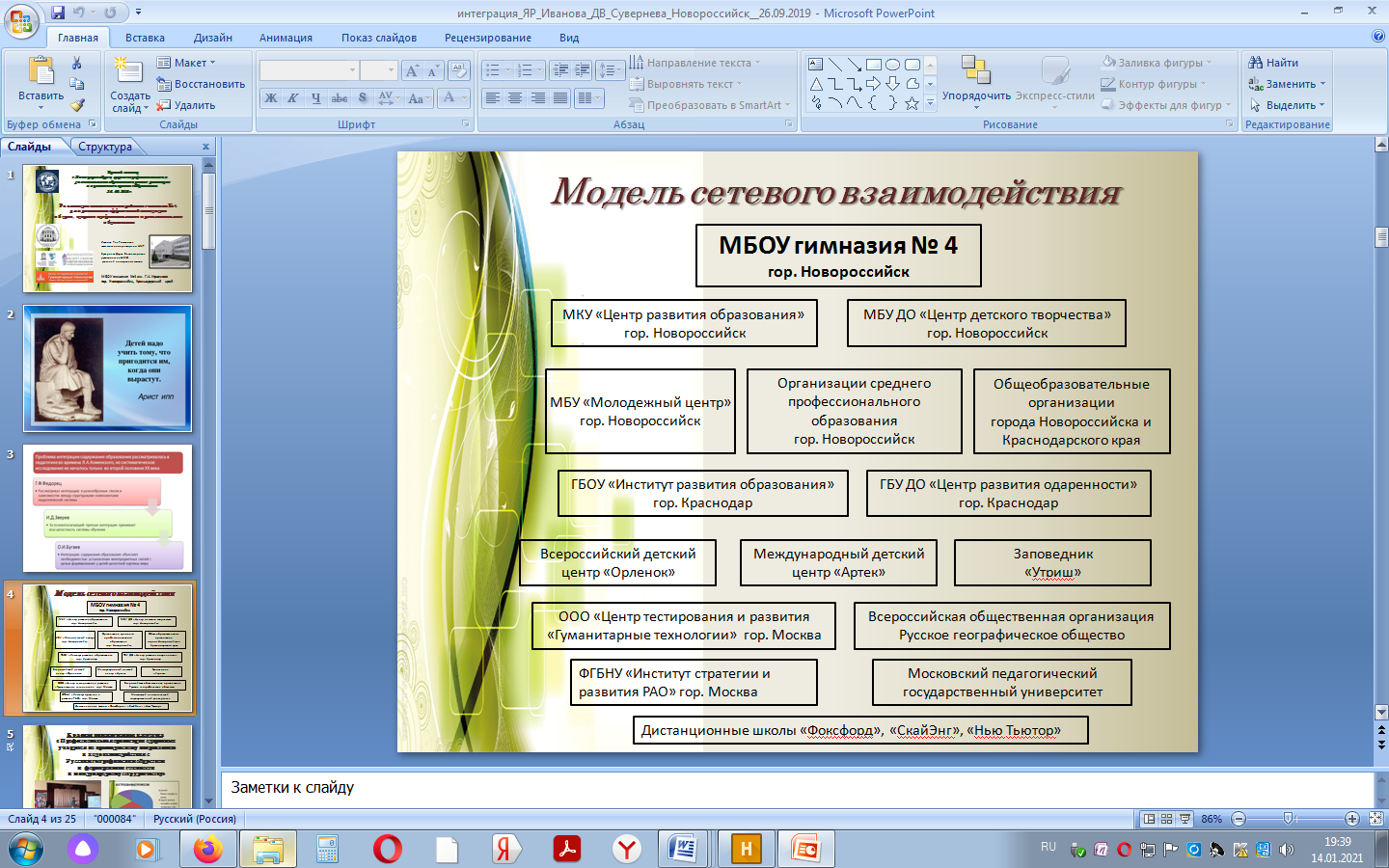 Рассмотрим подробнее модель авторской методической сети:Взаимодействие сообщества учителей гимназии с центром тестирования и развития гуманитарной технологии осуществляется с помощью совместной        реализации программы «Современные методы профориентации учащихся в       образовательном учреждении». Привлечение ресурсов общественной организации «Русское географическое общество» предполагает участие в экспедициях, экскурсиях, обследованиях     памятников природы и древности, изучение исторического прошлого населенных пунктов края и экономики края, проведение анкетирования населения. Заключён договор о сотрудничестве с Новороссийским местным отделением Краснодарского ВОО «Русское географическое общество», открыт Молодёжный клуб РГО «НоворосЛэнд» на базе гимназии.Сотрудничество с МБУ ДО «Центр детского творчества» производится    через проведение совместных туристических походов, туров выходного дня,     туристических слетов для детей и молодежи, а также изучением работы с          топографическим планом, физико-географической картой местности, приемам пространственного ориентирования в условиях населенного пункта, инструктора по туризму работают в гимназии по совместительству.Сетевое взаимодействие с другими общеобразовательными организациями города и края (5 общеобразовательных организаций).Взаимодействие сообщества учителей – предметников гимназии с             образовательными организациями профессионального образования направлено на реализацию программных мероприятий Дорожной карты по профориентационной работе в городе Новороссийске. А именно, еженедельное посещение профклассов на базе новороссийских колледжей, участие в краткосрочных                           профориентационных программах по темам: агрономия, защита растений,        экология окружающей среды и прочее; экскурсии на предприятия,                    профессиональные мастер – классы, городские родительские собрания по     профориентации, городские выставки -  ярмарки «Абитуриент», а также             ознакомительные экскурсии в заповедник «Утриш», Всероссийский детский центр «Орленок» в формате очного и дистанционного участия.Сотрудничество с муниципальным бюджетным учреждением                 «Молодежный центр» включает в себя решение вопросов трудоустройства      обучающихся на временную и сезонную работу (подростковые трудовые бригады, вожатые на летние молодежные площадки), взаимодействие с предприятиями и индивидуальными предпринимателями по подбору персонала, развитие            молодежного туризма с целью выбора правильного жизненного пути и            формирования собственных жизненных принципов.Взаимодействие с государственным бюджетным учреждением                   дополнительного образования Краснодарского края «Центр развития                одаренности» осуществляется с целью поиска и отбора талантливой молодежи, оказания ей поддержки в профессиональном развитии. Участие одаренных       обучающихся в предметных олимпиадах, интеллектуальных конкурсах, турнирах и фестивалях по выбранному профилю, подготовка сборных команд для                направления в профильные смены и лагеря, посещение семинаров по проблемам работы с одаренными детьми педагогами гимназии для создания эффективной системы взаимодействия учреждений дополнительного образования и школы.Координация работы с Институтом развития образования Краснодарского края и Центром развития образования города Новороссийска помогает             осуществлять своевременную профессиональную подготовку педагогических  кадров гимназии, в том числе по работе с обучающимися и организации инновационной профессиональной деятельности. Данное взаимодействие способствует повышению методологической культуры педагогов и развитию умений организовывать и сопровождать учебно – исследовательскую и проектную деятельность обучающихся, разрабатывать и реализовывать                 индивидуальные  образовательные маршруты. Разрабатывая стратегию развития системного профориентационного обучения, считаем важным внедрить и реализовать в гимназии междисциплинарный курс «Профессиональная лингводидактика по краеведческому направлению». Данная работа станет возможной при тесном сотрудничестве с Московским педагогическим государственным университетом и ФГБНУ «Институт стратегии развития образования Российской академии образования». Становление профессиональной лингводидактики в гимназии основывается на научных трудах доктора педагогических наук, профессора   Анны Константиновны Крупченко.Плодотворный обмен опытом, а также дальнейшее профопределение обучающихся старших классов становится возможным при взаимодействии с высшими учебными заведениями: Кубанский государственный университет         (г. Краснодар), Южный федеральный университет (г. Ростов-на-Дону).Также начато сотрудничество с ГБУ «Центр туризма и экскурсий Краснодарского края и ГБУ ДО Краснодарского края «Эколого0биологический центр».Реализация инновационного проекта возможна лишь при условии объединения усилий всех заинтересованных в воспитании и развитии личности гражданина социальных и государственных институтов. 1Юридическое название учреждения (организации)Муниципальное бюджетное общеобразовательное учреждение гимназия № 4 муниципального образования город Новороссийск2Учредитель Управление образования администрации муниципального образования город Новороссийск (юридическое лицо)3Юридический адрес353921 Российская Федерация, Краснодарский край,	город Новороссийск, ул. Герцена 11-а4ФИО руководителяБобровный Владимир Олегович5Телефон, факс, e-mail8(8617)263707, gimn4.novoross@mai.ru6Сайт https://gimn4-novoros.ru 7Активная ссылка на раздел сайта, посвященная проекту, где размещены изданные инновационные продукты в формате чтенияhttps://gimn4-novoros.ru/index/kraevaja_innovacionnaja_ploshhadka/0-51КритерииПоказателиУровень оценкиЛичностное развитие обучающегося- положительная динамика повышения интереса к изучению дополнительных предметов в рамках внеурочной деятельности;- высокая степень сформированности навыков общения и мышления;- повышение уровня креативности, способности к  критическому мышлению и саморазвитию.ВыявленоГотовность обучающегося к профессиональному самоопределению- положительная динамика результативности участия в творческих, интеллектуальных конкурсах, конференциях, круглых столах и т.п. Выявлено частичноУровень профессионализма педагога- повышение компетентности в сфере образования и использования ЦОС;- повышение уровня креативности, способности к  критическому мышлению и саморазвитию;- положительная динамика  участия в инновационной деятельности.Затрудняюсь ответитьЗдоровье обучающегося- развитие стрессоустойчивости;- адаптирование к социальной среде;- формирование гармонично-развитой личности.Скорее не выявлено